温州肯恩大学AIAS总章程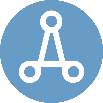 组织名称2任务和目标2会员2管理层3管理层选举&选举权5管理层空缺：7会议8委员会9顾问：9财务10批准和授权11修正案：13概论14本章程是美国建筑工程学院（AIAS）温州肯恩大学分部的正式章程，于2019年9月1日制定并颁布，最新修订于2019年9月1日。I.组织名称A.美国建筑学生协会（AIAS）II.使命与目标A：AIAS官方网站解释：美国建筑专业学生学院（AIAS）是一个独立的，非营利性的，由学生经营的组织，致力于提供对建筑和教育经验至关重要的无与伦比的进阶课程，信息和资源。AIAS旨在促进建筑教育，培训和实践方面的卓越成就，促进对建筑和相关学科的欣赏。本着协作的精神丰富社区，并组织学生并共同努力促进建筑艺术和科学。B.组织的理念，目标和/或宗旨：AIAS的温州肯恩大学分会在整合和强调学生对建筑领域的兴趣和探索的同时，体现并深化了我们学校的原则。该组织将在校园和中国内部营造一种共享，支持和批判性讨论的文化。C.组织的所有活动和职能必须遵守学校和当地法律的规定，《学生手册》的最新版本出来后，AIAS总章程的部分内容会随着手册而改变。III.会员资格A.学生成员声明1.会员资格包括全职/兼职温州肯恩大学的任何专业的本科生和研究生，任何对本组织和相关领域感兴趣的学生都可以加入。2.所有现有成员和新成员均需支付这两个部分的费用以及每年指定的国家会费，这些会费是根据会籍或新学年开始时支付的。有关会费的特定信息，请访问www.aias.org。3.每位成员每学期至少必须参加一次WKU AIAS活动才被视为会员活跃或恢复信誉。B.招聘1.每年都会为新入校的大一建筑专业的学生提供报名参加的机会。我们会在秋季学期的第一个月举办积极的招聘活动。2.在整个日历年度中，AIAS网站上的会员资格都是开放的，有兴趣的学生可以随时通过www.aias.org在线加入本分部。C.成员撤职1.会员资格在届满前一年到期2.罢免AIAS成员的依据取决于大学的行为和行为政策https://www.cmu.edu/policies/student-and-student-life/community-stan dards.html3.罢免成员的仲裁程序包括与AIAS董事会与AIAS教职顾问之间的直接磋商。双方必须达成一致共识，才能主动将有关成员从组织中撤离。4.信誉良好的任何会员均有权要求通过上述仲裁程序来撤销一个成员的会员资格。同样，如果任何员工或教职员工认为该组织的参与直接影响其班级的学业成绩，则可以使用此过程要求将其撤职。5. AIAS教务顾问有权在仲裁程序启动后对其进行调解。该顾问和执行委员会还将确定成员从组织中的停职/撤职的程度（例如，“如果成员改善其行为，则可以在第二年重新加入该成员”，或者“该成员被完全禁止进入该组织”）。6.没有上诉程序。D.非歧视性声明1. 温州肯恩大学AIAS不在种族，肤色，国籍，性别，残障或残疾，年龄，性取向，性别认同，宗教信仰，宗教信仰，祖先，信仰，退伍军人身份或遗传信息等方面歧视他人。E.会员投票权声明1.只有活跃且信誉良好的AIAS会员才有资格投票。F.非性别歧视声明：1.在本条款中声名，温州肯恩大学AIAS不存在性别歧视。IV.管理层A.管理层人员1. AIAS董事会中共有5个职位。这些职位可能根据具体情况分为多个人。2.任何信誉良好的成员都有机会竞选管理层的职位。担任AIAS主席职位的候选人必须在另一个管理层职位中至少担任过一个完整的学期，然后才有资格担任主席职位。一个会员不能同时担任多个职位。3.管理层包括：主席，副主席，秘书长，财务主管，公关部长。B.当选与任命管理层1.管理层职位按其选举过程加以区分：被选举或被任命。2.管理层将通过AIAS的正式投票选举产生（如第五节所述）3.担任指定职位的成员在由新当选的委员会选举任命，在即将到来的学年举行的AIAS正式选举之后a）委员会必须向公众宣布，以确定该职位的申请人。委员会可以决定为任命的职位以及视其认为合适的任何面试过程创建附加要求或最低资格。参加选举的成员必须根据管理层的一致投票（100％）选出。b）受任职位不担任主要管理层职位。新任委员会可根据委员会的需要，资格和工作量来确定下一学年所需的受任命职位。C.管理层职责简述：1.主席-组织的代表，负责召开正式会议，协调时间安排和计划，执行事件，为组织设定发展目标。主席必须参加建筑学院的学生咨询委员会。他们必须与学校负责人，教职顾问和所有常任理事进行沟通，以了解组织的状况和整体状况。主席需要通过选举产生。2.副主席-副主席向主席提供建议，帮助开展组织计划和进行日常沟通。副主席负责组织内的所有活动，并且办公室提出的所有活动都必须得到副总裁的批准。副主席需要通过选举产生。3.秘书长-秘书长负责每次会议的会议记录，并在会议结束时将其上传到公共信息收集平台。秘书负责管理WKU AIAS的官方电子邮件以及所有成员信息。秘书长需要通过选举产生。4.财务主管-财务主管负责管理所有财务，并且与副总裁和教职顾问协调，在每个学年开始时为组织创建预算，并且必须在每年结束时创建帐户摘要。财务主管是主要的学生联系人，以获取有关帐户，支出，财务，组织的信用卡/借记卡的使用，为学生活动准备以及使用P卡。财务主管需要通过选举产生。5.公关部长–公关部长，负责所有与社交媒体相关的运营计划（微Facebook，Instagram，Twitter等）。公关部长负责组织的整体宣传工作。D.任期1.管理层任职一个学年从五月选举至次年五月。该条款的唯一例外是AIA Liaision，该服务按日历年（1月-12月）服务。2.新当选的管理层在当选的春季学期的第二个小学期开始担任职务。3.新当选的官员在当选的学年结束后的5月份正式就任。V.管理层的选举和选举流程A.管理层的选举将在秋季学期的最后一个月进行B.提名和选举程序：1.可以匿名提名候选人并且必须在春季学期课程的第一周结束之前通过电子邮件提交给AIAS教职顾问。在此期限之后，将不再接受任何提名。2.所有被提名的成员会收到被提名委员会的通知在提名结束后的星期一，这样他们就有能力为选举日做准备。被提名人可以拒绝参加竞选的机会。3.只要成员有良好信誉，就可以根据III.A节中的指导原则自我提名。C.选举程序：1.本组织的管理层应由以下机构的多数票（> 51％）选举产生：该组织的普通学生会员2.在本学年一月的第一次大会上，候选人宣布竞选职位，并将有机会以简短的讲话形式在委员会前面讨论他们对职位的兴趣，并在问答环节进行问答，每个候选人不得超过五分钟。没有具体的演讲或演讲指南；潜在的选择包括但不限于：a）口头陈述b）Powerpoint或主题演讲c）互动或参与活动3.演讲/演讲和投票的顺序如下：主席，副主席，秘书长，财务部长，公共关系经理。a）会议结束后，将立即进行投票选票将亲自交给信誉良好的会员，并提供投票信息。投票系统将完全由AIAS的教职顾问管理。b）只有信誉良好的成员才有资格投票，包括即将离任的管理层。同时，所有未选择在选举中投票的成员将被视为信誉不良。在选举之前，将通过电子邮件告知其是否处于信誉不良和是否能参加投票。c）必须有51％信誉良好的成员在场选举才有效。d）最高的选票百分比将确保候选人在委员会的席位。e）选举结果将在投票结束后由AIAS教职顾问通过电子邮件发送给所有成员f）任何无法参加演讲的提名候选人或选择不在GBM上做演讲的人仍将被允许参加选举，但演讲有必要。g）任何AIAS成员在本学期出国留学均不会被考虑参加选举程序，因为在选举结果发布后，他们将不会立即到位。4.在选举主席团成员的过程中不会有决选程序，每个委员只能给每个职位的一个候选人投票5. 如果票数相等的情况，视情况而定（例如，如果两个财务部长候选人之间是平票，则会进行重新计票）。在第二次平局的情况下，教授顾问将被允许在第二次重新计票中投票以打破平局。D. 如果一名候选人被选为两个干事职位，则该候选人将选择他们想要的职位，另一个职位的亚军将被任命。E. 如果成员在提名和选举之前通知执行委员会有时间冲突，则将进行缺席和委托投票。缺席和代理投票由AIAS教务顾问管理。vi.人员空缺：A．所有人员在建筑学院接受本科教育期间最多可以任职4个学期AIAS管理人员可以按其五年的任何顺序任职（例如，第一，第二，第三，第四或第一至第三，第五等）。B.罢免官员的程序：1. 罢免AIAS管理人员的过程类似于第三章C节所述成员的罢免。为了将某人撤职，66％以上的执行委员会成员与教员顾问的决定达到一致才可以。2.此程序也适用于设计委员会有关设计自由的所有程序。3. 从其职务中撤职并不一定意味着将其从组织中撤离-该决定由AIAS教职顾问决定，或者由AIAS委员会和教员顾问一致投票决定。C.填补空缺职位的程序：1.如果某位管理人员被撤职（或辞职），董事会有权任命他们认为合适的人，通常是第二名候选人。D.申诉政策：1. 被撤职的AIAS管理人员可以与指控方协调，由教职顾问进行调解。2. 上诉必须在撤职后10天内，或在职位空缺前按照第六章C节的指导原则填写。vii.会议A．会议的内容如下：1. AIAS全体会议-每两周举行一次，所有AIAS管理层和成员都要参加，信誉良好的所有成员均可在本次会议中投票。2. AIAS委员会成员会议-所有AIAS管理人员和教员顾问每周参加一次。在此会议期间，只有AIAS管理人员和教员顾问可以投票。向所有普通成员开放。3. AIAS委员会会议-由委员会主席和对其感兴趣的成员以及每届委员会定期确定。B.正式开展和批准组织机构：1. AIAS全体会议-大多数成员将进行表决/批准业务（> 51％）。2. AIAS董事会成员会议-只要总裁和副总裁出席，大多数AIAS管理人员就可以进行表决/批准业务C.会议安排：1. AIAS全体会议-会议将正式计划于本学年每隔一周；会议时间和日期可能会更改，并由组织主席协调。2. AIAS委员会成员会议-会议由主席计划，每周举行一次；会议时间可以商量，并计划适合所有与会人员的时间表。3. AIAS委员会会议-会议由委员会计划并定期举行；会议时间可以通过商讨确定，并计划适合所有参加者的日程安排。viii.委员会A．目前的常务委员会如下：1.服务委员会-该委员会负责组织服务活动和其他与服务相关的项目。2.筹款委员会-由财务主管领导，负责组织筹款活动。3.宣传计划委员会-由主席领导，委员会计划并组织活动，例如公司访问和邀请演讲嘉宾。4.专业发展委员会-该委员会与教职顾问合作，致力于与CMU社区以外的建筑师建立进一步的专业关系。5.公共关系委员会-在外界舆论压力或重要性高时发展组织品牌以及社交媒体。6.设计委员会的设计自由权-致力于计划和组织所有事物设计自由。由FBD协调员领导，并在他们认为合适的情况下使用设计自由全。7.随着组织的发展，额外的专门委员会可能会随之成立。B.委员会主席具有安排和运行的角色和职责ix.顾问：A：本章的教员顾问将根据校长和/或副校长以及建筑学院院长之间讨论决定。此职位没有正式的投票或提名程序。B. 顾问的作用是协助组织的持续发展，并继续支持其AIAS管理人员和成员改善AIAS的整体水平。如果在AIAS委员会会议上出现平局，在大选中出现双重并列，则教务顾问有权投票。顾问还保留对所有仲裁和上诉程序进行调解的权利，并有权在仲裁程序启动时，就成员的最终停职/免职向董事会提出建议(见第三. c节)。C.指导教师的任期尚未确定。D. 如果顾问未履行其应该履行的角色和职责规定, 或者违反大学教工/教师/学生的政策且该行为直接影响到了组织的关系，则顾问可被执行委员会和整体组织弹劾。如果顾问被弹劾，必须在弹劾后的14天内找到替代者。E. 顾问可以在自愿的情况下离职，前提是一个替代顾问已经通过了校长和分会主席的批准，并且该候选人已经接受了该职位的责任。x.财政A.会费：1. 会费将在AIAS确定的全国日期之前缴纳，截止日期为每年9月1日或8月31日。2. AIAS National会收取分会会费，财务主管必须每年填写一份地方会费申请表。3. 学校保留提供各种替代办法以支付分会/国家会费的权利。这些问题应该在学期开始时就弄清楚，并通过主席得到会员的询问。B.豁免：1. 没有一个成员可以免除国际会费- AIAS National要求国际会员缴纳年费，不受AIAS CMU章节的控制或影响。2. 国家成员可以选择不缴纳会费，但不会拥有任何给予本地分会成员的特权。C.退款：1.会费不予退还。2.如果学生必须离开学校，学院将退还会费。如果退出时间是在支付该学年会费的一个月内，则该生不再满足会籍要的要求。D.预算审批流程：1. 财务主管负责本学期每学期第一个月开始的AIAS预算的制定。这项工作将在秋季学期的8月底完成，春季学期的1月底完成。在每学期开始时，由分会理事会和本组织的指导教师审核通过，并在下次全体大会（General Body Meeting）上提出。2. 关于预算的撰写和指导方针，请访问AIAS的国家网站www.aias.org，并在网站的资源章节下载“金融基础”。3. 每一笔财务交易和预算报告都由财务主管签字，并由学生活动办公室批准。根据每学期开学时的预算，与副校长和指导老师讨论。E.支出限制：1. 用于AIAS的支出应根据组织的任务和目标进行。任何超过分会会费拨款的个人资金，不得用于购买与本组织有关的任何资产。地方会费将按年度分配给分会活动，当社员有兴趣参加国际项目时，应提出募款倡议。以上所述均应记录在每年的交易记录中。F.法规和职责：1. 根据本文件第三节规定，会员须在财政上负责国际总部及分会会费董事会的财务责任。本条例可以在董事会的CMU AIAS规则以及本文件的前面章节中找到。2. 所有的财务和其他重要文件应该被储存在一个安全的位置，只有财务和教师顾问有权进入这个位置。xi.批准和授权A.批准宪法需要必要的批准1. 本章程及细则可经全体学生会员以绝对多数票通过(>51%)予以修订。B.章程何时生效1.对宪法的任何更改或增补将在下届会员大会上由大会投票表决后立即生效。xii.修正案：A.建议：1. 在公开讨论的全体会议上，任何有信誉良好的议员均可提出对章程的修正意见。任何形式的书面申请将不获接纳。2. 修正案提出后，将由副主席详细记录，并在随后的全体会议上由管理层讨论。在这次会议期间，主席团成员将起草修正案的正式案文。3. 草案完成后，指导教师将在下次全体会议上发起投票，决定通过或否决修正案。只有信誉良好的议员才能对宪法修正案进行投票。如果出现平局，AIAS董事会将进行内部投票以最终决定。B.规定：C.只有信誉良好的成员才能对修正案进行表决。D.绝大多数票将通过修正案（> 66％）。E. 修正案将在下次全体大会上生效。届时，主席必须正式修订成文章程，章程文件必须重新分发给所有成员。xiii.结论本章程为温州肯恩大学的官方章程。温州肯恩大学美国建筑学生协会分会 (American Institute of Architecture Students, AIAS)于2019年9月1日创建并颁布，最后一次修订于2019年9月1日。